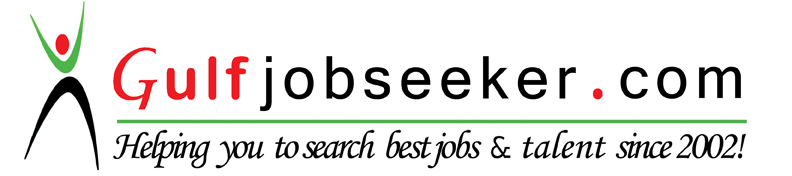 Whats app  Mobile:+971504753686 Gulfjobseeker.com CV No:260208E-mail: gulfjobseeker@gmail.comObjectiveTo bring unmatched success to the organization I work for through maximum possible value addition, excellent logical aptitude and utilization of my cognitive ability.Personal StatementI believe I am adaptive and versatile team player. I deem my assets to be my excellent communication skills, dynamic attitude, core moral values and strong work ethics. Equipped with a clear sense of direction and passion of hard work, I am more than keen for a chance to make my mark in a field that both interests and challenges me. My philosophy in life focuses on accomplishments through diligence, hard work and relentless strive for excellence in everything.PROFESSIONAL EXPERIENCEMuslim Commercial Bank	(July 2011-September 2011)Internship: worked in Clearning, Remittances, and Account Opening. Also worked with Foreign Exchange and Credit Department.Askari Commercial Bank	(July 2012-August 2012)Internship: worked in Clearning, Remittances, and Account Opening. Also worked with Foreign Exchange and Credit Department.Bank ALfalah Limited	(NOV 2014-Dec 2015)Business Development OfficerEDUCATIONAL BACKGROUNDMaster in Business Administration (MBA Finance)	(CGPA 2.67/4.00)	(2013-2015)University of Haripur. Bachelors in Business Administration (BBA-Hons)	(CGPA 3.56/4.00)	(2009-2013)Hazara University, Institution: Sarhad Group of Colleges, FSc Pre Engineering	(2008-2009)Board of Intermediate and Secondary Education, Abbottabad Institution: Hazara Public School and College, SSC Matriculation (Science)	(2006-2007)Board of Intermediate and Secondary Education, Abbottabad Institution: Govt. High School No 1, Softwares:PROFESSIONAL SKILLSMS Office (Word, Excel, Power Point) Adobe Photoshop, In-page.Communication:	Excellent Interpersonal and Presentation Skills,Multilingual: English, Urdu, and Hindko & PunjabiDate of Birth: 05-02-1992 Marital Status: SingleNIC No: 13302-9720010-5PERSONAL DETAILS